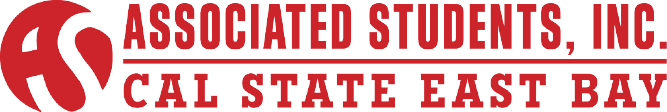 ASI Board of Directors Special Meeting Minutes of November 26, 2014CALL TO ORDER ROLL CALLMembers Present			Absent Members			Guests	Thamer Alhathal			Kenrick Ali				Marie Alexandra R. Ibarra		Darrel BaileyJordan Leopold			Marguerite HinrichsHendrix Erhahon			Michael HedrickKeeret Uppal				D. McKinneyHamdi GhanimSharan KandasamyStephanie LunaDavid LopezAinsley ShallcrossDaphne Mae Thomas Martin CastilloLil Brown-ParkerACTION ITEM - Approval of the AgendaMotion: (Leopold) to add Action Item: Approval of Executive Director Appointment.Motion: (Erhahon) to switch items Information Item: Resignation and Information Item: New Board Members.	Motion: (Alhathal) to approve agenda as amended.Motion carries.ACTION ITEM -Approval of the November 19, 2014 Minutes   Motion: (Erhahon) to approve the Minutes of November 19, 2014. Motion carries.	PUBLIC COMMENT – Public Comment is intended as a time for any member of the public to address the board on any issues affecting ASI and/or the California State University, East Bay.
No Public Comment.ACTION ITEM – Approval of Executive Director AppointmentExecutive VP Ibarra addresses the following:Motion: (Alhathal) to approve the Executive Director Appointment.Motion carries.INFORMATION ITEM  - Resignation Executive VP Ibarra yields the floor to President Alhathal to address the following:David Lopez resigned from his position as Director of Programming Council because he was interested in serving as VP of External Affairs to allow for Michael Cesena, Senator of CEAS candidate for his replacement as he was best suited for the position of the Programming Council Director.INFORMATION ITEM  - New Board MembersExecutive VP Ibarra yields the floor to President Alhathal to address the following:To be appointed at the next Board meeting:VP of External Affairs: David LopezDirector of Legislative Affairs: Megan PinedaProgramming Council: Michael CesenaROUND TABLE REMARKS
Parker: Lil Brown-Parker reports on the status and positive outcome of our ASI Annual Bountiful Basket Food Drive Competition.  Extends thanks to all who participated in supporting this worthy cause.ADJOURNMENTMeeting adjourned at 12:25PM.Minutes Reviewed by:Executive Vice PresidentName: Marie Alexandra R. IbarraMinutes Approved On:12-3-14Date: